N°: 071FECHA: junio 12 de 2017                                                        DE:      Directoras de grupo K5A y K5BPARA:    Padres de familia                                                Asunto:       Circular de la semanaMiss Vicky Ossa, Miss Carmen Monsalve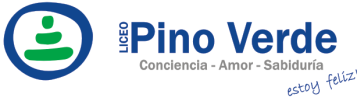 REGISTROISO-BPMCIRCULARAF-RG-13REGISTROISO-BPMCIRCULARVersión 3REGISTROISO-BPMCIRCULARJulio de 2011LESSONSLITERATURE APPROACHINTERESTING WORDSHOMEWORKIMPORTANT NOTESWELCOME!!!Transdisciplinary Theme: Sharing The PlanetCentral Idea: La interdependencia de las diferentes partes de una comunidad podría impactar en su funcionamiento final.Key Concepts: conexión, cambio, función.Related Concepts: interdependencia, patrón, ciclo.UOI:Father´s day vocabulary: play, read, hugh, kiss, solve problems, drive, swim, dance, work.Predictable Chart: Daddy I love you because you___ (play, read, hugh…)Ejercicios de motricidad fina.Introduce addition.Recursos naturales.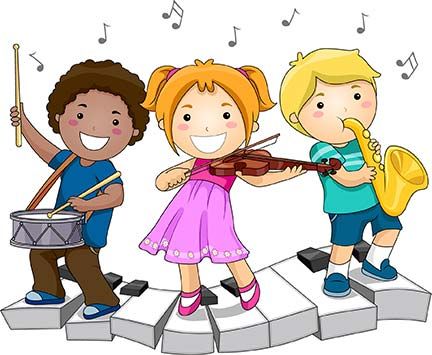 https://clipartfest.com/categories/view/ee5d487ecb0650256a143e71f118f729c9e33df5/children-music-clip-art.htmlHello Songhttps://www.youtube.com/watch?v=tVlcKp3bWH8&feature=em-share_video_user Sid The Seedhttps://www.youtube.com/watch?v=jm12JKhNnWYLeft and Right Song and Dancehttps://www.youtube.com/watch?v=2S340cmAaPQCanción para repasar conceptos espaciales  (on, under, in, out, up, down,)https://www.youtube.com/watch?v=8F0NYBBKczMLife Cycle of Plant Videohttps://www.youtube.com/watch?v=X9b0SmLHvM0Recommended pages: starfall.comAbcya.com 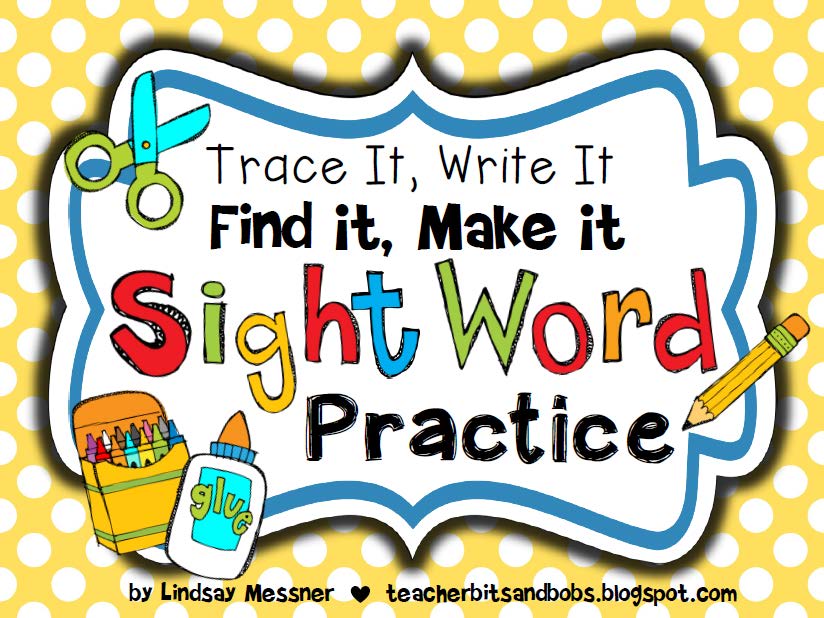 http://www.clipartkid.com/sight-word-cliparts/IHaveCanHello MyFavoriteNeedsWantsLove  http://www.lakeorion.k12.mi.us/5/Content2/948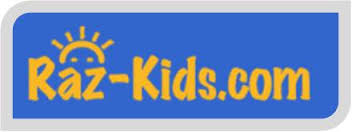 RAZ KIDS HOMEWORK: Los niños deben leer el libro “Going Places” que se encuentra en el nivel “A” de la siguiente manera: El lunes lo escuchanEl martes lo leenEl miércoles contestan el quiz (si da la opción)El jueves se graban (si da la opción).El viernes lo escuchan y lo leen de nuevo.Disfruten leyendo con sus hijos!!!Dear Parents,Este viernes 16 de junio los niños salen a vacaciones y regresan al colegio el 17 de julio. Esperamos que tengan unas felices vacaciones en familia.Recuerden enviar papel Scott, pañitos húmedos, una bolsa grande de cajas ziplock y la plata para el porrón de agua $10000 para este trimestre.Recuerden que Raz Kids hace parte del programa de lectura y escritura del colegio, por lo tanto NO es opcional. Los niños en compañía de sus padres deben ingresar y realizar las actividades de lunes a viernes de la manera como se indica en esta circular.Educación personal, social y física:Esta semana tendremos actividades en el parque de primaria y escenarios deportivos. GRACIAS!!!